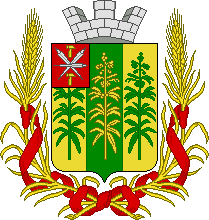 Об утверждении Порядка принятия решения о предоставлении бюджетных инвестиций юридическим лицам, не являющимся муниципальными учреждениями или муниципальными унитарными предприятиями, в объекты капитального строительства за счет средств бюджета муниципального образования Епифанское Кимовского районаВ соответствии со статьей 80 Бюджетного кодекса Российской Федерации, на основании Устава муниципального образования Епифанское Кимовского района, администрация муниципального образования Епифанское Кимовского района ПОСТАНОВЛЯЕТ:1. Утвердить Порядок принятия решения о предоставлении бюджетных инвестиций юридическим лицам, не являющимся муниципальными учреждениями или муниципальными унитарными предприятиями, в объекты капитального строительства за счет средств бюджета муниципального образования Епифанское Кимовского района согласно приложению.2. Сектору делопроизводства, кадров, правовой работы (Князева Н. В.) разместить настоящее постановление на официальном сайте администрации муниципального образования Епифанское Кимовского района в сети Интернет.3. Контроль за исполнением настоящего постановления оставляю за собой.4. Постановление вступает в силу с 01 января 2021 года.ПОРЯДОКпринятия решения о предоставлении бюджетных инвестиций юридическим лицам, не являющимся муниципальными учреждениями или муниципальными унитарными предприятиями, в объекты капитального строительства за счет средств бюджета муниципального образования Епифанское Кимовского районаОбщие положения1.1. Настоящий Порядок разработан в соответствии со статьей 80 Бюджетного кодекса Российской Федерации и устанавливает правила принятия решения о предоставлении бюджетных инвестиций юридическим лицам, не являющимся муниципальными учреждениями или муниципальными унитарными предприятиями (далее – юридическое лицо), в объекты капитального строительства за счет средств бюджета  муниципального образования Епифанское Кимовского района (далее - бюджет муниципального образования) на реализацию инвестиционных проектов по строительству  (реконструкции, в том числе с элементами реставрации, техническому перевооружению) объектов капитального строительства, находящихся в собственности указанных юридических лиц, и (или) приобретению ими объектов недвижимого имущества (далее соответственно – бюджетные инвестиции, решение).1.2. Инициатором подготовки проекта решения могут выступать органы местного самоуправления муниципального образования Епифанское Кимовского района, являющиеся главным распорядителем средств бюджета муниципального образования, в сфере деятельности которого будет функционировать создаваемый объект капитального строительства и (или) приобретаемый объект недвижимого имущества (далее – главный распорядитель). 1.3. Отбор объектов капитального строительства и объектов недвижимого имущества, на реализацию инвестиционных проектов по строительству (реконструкции, в том числе с элементами реставрации, техническому перевооружению) и (или_ приобретению которых необходимо осуществлять бюджетные инвестиции, производится с учетом:а) приоритетов и целей развития муниципального образования, исходя из прогноза социально-экономического развития муниципального образования, муниципальных программ;б) оценки эффективности использования средств бюджета муниципального образования, направляемых на капитальные вложения;в) оценки влияния создания объекта капитального строительства на комплексное развитие территории муниципального образования;г) оценки влияния создания объекта капитального строительства и (или) приобретения объекта недвижимого имущества на конкурентную среду в сфере деятельности юридического лица.1.4. Предоставление бюджетных инвестиций осуществляется при условии, что эти инвестиции не могут быть направлены юридическим лицом на финансовое обеспечение следующих работ:а) разработка проектной документации на объекты капитального строительства и проведение инженерных изысканий, выполняемых для подготовки такой проектной документации;б) приобретение земельных участков под строительство;в) проведение технологического и ценового аудита инвестиционных проектов по строительству (реконструкции, техническому перевооружению) объектов капитального строительства;г) проведение государственной экспертизы результатов инженерных изысканий и государственной экспертизы проектной документации, и (или) проверки достоверности определения сметной стоимости строительства объектов капитального строительства, строительство которых финансируется с привлечением средств бюджета муниципального образования.Подготовка проекта решения2.1. Главный распорядитель подготавливает проект решения, и в случае если главный распорядитель не является одновременно субъектом бюджетного планирования, согласовывает этот проект с субъектом бюджетного планирования, в ведении которого он находится.Главный распорядитель согласовывает проект решения, предусматривающий предоставление бюджетных инвестиций в рамках муниципальной программы, с ее ответственным исполнителем, в случае если главный распорядитель не является одновременно ее ответственным исполнителем.2.2. Проект решения подготавливается в форме проекта нормативного правового акта муниципального образования Епифанское Кимовского района.В проект решения включается объект капитального строительства и (или) объект недвижимого имущества, инвестиционные проекты в отношении которых соответствуют качественным и количественным критериям и предельному значению оценки эффективности использования средств бюджета муниципального образования, направляемых на капитальные вложения.В проект решения может быть включено несколько объектов капитального строительства и (или) объектов недвижимого имущества одного юридического лица, относящихся к одному мероприятию муниципальной программы или одной сфере деятельности главного распорядителя.2.3. Проект решения содержит в отношении каждого объекта капитального строительства и (или) объекта недвижимого имущества следующую информацию:а) наименование объекта капитального строительства согласно проектной документации и (или) наименование объекта недвижимого имущества согласно паспорту инвестиционного проекта;б) направление инвестирования (строительство, реконструкция, в том числе с элементами реставрации, техническое перевооружение объекта капитального строительства и (или) приобретение объекта недвижимости);в) определение главного распорядителя;г) определение застройщика или заказчика (заказчика-застройщика);д) мощность (прирост мощности) объекта капитального строительства, подлежащая вводу в эксплуатацию, мощность объекта недвижимого имущества;е) срок ввода в эксплуатацию объекта капитального строительства и (или) приобретения объекта недвижимости;ж) сметная стоимость объекта капитального строительства (при наличии утвержденной проектной документации) или предполагаемая (предельная) стоимость объекта капитального строительства и (или) стоимость приобретения объекта недвижимого имущества согласно паспорту инвестиционного проекта, а также распределение указанных стоимостей по годам реализации инвестиционного проекта (в ценах соответствующих лет реализации инвестиционного проекта);з) общий объем капитальных вложений в строительство (реконструкцию в том числе с элементами реставрации, техническое перевооружение) объекта капитального строительства и (или) приобретение объекта недвижимого имущества, а также его распределение по годам реализации инвестиционного проекта);и) общий объем бюджетных инвестиций, предоставляемых на реализацию инвестиционного проекта, а также его распределение по годам реализации инвестиционного проекта (в ценах соответствующих лет реализации инвестиционного проекта).2.4. Общий объем бюджетных инвестиций, предоставляемых на реализацию инвестиционного проекта, не может быть установлен выше 90 процентов и ниже 5 процентов сметной стоимости объекта капитального строительства (при наличии утвержденной проектной документации) или предполагаемой (предельной) стоимости объекта капитального строительства и (или) стоимости приобретения объекта недвижимого имущества согласно паспорту инвестиционного проекта (в ценах соответствующих лет реализации инвестиционного проекта).В случае реализации инвестиционного проекта в рамках муниципальной программы общий объем бюджетных инвестиций, предоставляемых на реализацию такого инвестиционного проекта, не должен превышать объем бюджетных ассигнований на реализацию соответствующего мероприятия этой муниципальной программы.2.5. Главный распорядитель направляет согласованный с субъектом бюджетного планирования и ответственным исполнителем муниципальной программы проект решения с пояснительной запиской и финансово-экономическим обоснованием в администрацию муниципального образования Епифанское Кимовского района  на согласование не позднее чем за 2 месяца до определенной в установленном порядке даты начала рассмотрения проекта основных характеристик бюджета муниципального образования на очередной финансовый год и плановый период, муниципальных программ и непрограммных направлений деятельности  на очередной финансовый год и плановый период и оценки общего объема дополнительных бюджетных ассигнований бюджета муниципального образования на очередной финансовый год и плановый период.2.6. Для подготовки заключения об эффективности использования средств бюджета муниципального образования, направляемых на капитальные вложения, одновременно с проектом решения по каждому объекту капитального строительства предоставляются следующие документы:а) копии годовой бухгалтерской (финансовой) отчетности юридического лица, состоящей из бухгалтерского баланса, отчета о финансовых результатах, отчета о целевом использовании средств и приложений к ним за последние 2 года;б) решение общего собрания акционеров юридического лица о выплате дивидендов по акциям всех категорий (типов) за последние 2 года;в) решение уполномоченного органа юридического лица о финансировании объекта капитального строительства и (или) объекта недвижимого имущества в объеме, предусмотренном в пункте «з» настоящего Положения. 2.7. Проект решения рассматривается в течение 30 дней со дня его поступления.2.8. Внесение изменений в решение осуществляется в порядке, установленном настоящим Порядком.2.9. Одновременно с проектом решения главным распорядителем подготавливается проект договора о предоставлении бюджетных инвестиций за счет средств бюджета муниципального образования, оформленный по форме согласно приложению.______________________________ФОРМАДОГОВОР № ______о предоставлении бюджетных инвестиций из бюджета муниципального образования Епифанское Кимовского района п. Епифань                                                                   «____» _____________ 20___ г.                                                                                                                                                          (дата заключения соглашения)                             Администрация муниципального образования Епифанское Кимовского района, именуемая в дальнейшем Администрация, в лице _____________________________________________________________________,(Ф.И.О. наименование должности руководителя Учредителя или уполномоченного им лица)действующего на основании ______________________________ с одной стороны и                                                                      (документ, удостоверяющий полномочия)_____________________________________________________________________,                                                     (наименование юридического лица)именуемое в дальнейшем Получатель, в лице _____________________________________________________________________________________________________,(Ф.И.О. наименование должности руководителя юридического лица)действующего на основании ______________________________, с другой стороны,                                  (устав Учреждения или иной уполномочивающий документ)далее именуемые Стороны, в соответствии с Бюджетным кодексом    Российской   Федерации   заключили   настоящий договор   о нижеследующем.1. Предмет Договора1.1. Предметом настоящего договора является предоставление из бюджета муниципального  образования  Епифанское Кимовского района в  20___  году бюджетных инвестиций на: ______________________________________________,                                                              (указание цели(ей) предоставления бюджетных инвестиций)в целях развития проекта ________________________ .                                                                       (название проекта)2. Порядок и условия предоставления бюджетных инвестиций2.1.   Бюджетные инвестиции предоставляются Получателю в пределах бюджетных ассигнований, утвержденных решением о бюджете муниципального образования на соответствующий финансовый год и плановый период, по коду классификации расходов бюджетов на цели, указанные в разделе пункте 1.1. настоящего договора, в следующем размере:по коду БК _________________,  ______________ (______________) рублей.                                       (код БК)                                                                   (сумма прописью)                                                                     2.2.  Перечисление  бюджетных инвестиций  осуществляется  в  установленном порядке на лицевой счет, открытый Получателю в территориальном органе Федерального казначейства для учета денежных средств юридических лиц, не являющихся участниками бюджетного процесса.Права и обязанности Сторон3.1. Администрация обязуется:3.1.1. перечислить на лицевой счет Получателя средства в соответствии с решением о предоставлении бюджетных инвестиций;3.1.2. устанавливать показатели результативности предоставления бюджетных инвестиций;3.1.3. осуществлять оценку достижения Получателем показателей результативности предоставления бюджетных инвестиций путем документального и фактического анализа операций, произведенных Получателем, связанных с использованием бюджетных инвестиций;3.1.4. осуществлять контроль за соблюдением Получателем порядка, целей и условий предоставления бюджетных инвестиций;3.1.5. в случае установления факта нарушения Получателем порядка, целей и условий предоставления бюджетных инвестиций, недостоверных сведений, направлять Получателю требование об обеспечении возврата бюджетных инвестиций в бюджет муниципального образования Епифанское Кимовского района в размере и сроки, определенные в указанном требовании;3.1.6. направлять разъяснения Получателю по вопросам, связанным с исполнением настоящего договора, в течение 20 (двадцати) рабочих дней со дня получения обращения Получателя.3.2. Администрация вправе:3.2.1. принимать решение об изменении условий настоящего договора на основании информации и предложений, направленных Получателем;3.2.2. запрашивать у Получателя документы и  информацию, необходимые для осуществления контроля за соблюдением Получателем порядка, целей и условий предоставления бюджетных инвестиций; 3.2.3. осуществлять иные права в соответствии с бюджетным законодательством Российской федерации и муниципальными актами.3.3. Получатель обязуется:3.3.1. представлять в Администрацию в течение 15 (пятнадцати) дней с момента получения запроса, документы, установленные пунктом 3.2.2. настоящего договора;3.3.2. вести обособленный аналитический учет операций, осуществляемых за счет бюджетных инвестиций;3.3.3. осуществлять расходование бюджетных инвестиций в строгом соответствии с Бюджетным кодексом РФ;3.3.4. обеспечивать достижение значений показателей результативности предоставления бюджетных инвестиций;3.3.5. предоставлять отчеты о расходах, источником финансового обеспечения которых являются бюджетные инвестиции, не позднее 5 рабочего дня, следующего за отчетным кварталом по форме согласно приложению к настоящему договору;3.3.6. направлять по запросу Администрации документы и информацию, необходимые для осуществления контроля за соблюдением порядка, целей и условий предоставления бюджетных инвестиций;3.3.7. в случае получения от Администрации требования в соответствии с пунктом 3.1.5. настоящего договора:- устранять факт(ы) нарушения порядка, целей и условий предоставления бюджетных инвестиций в сроки, определенные в указанном требовании;- обеспечить возврат в бюджет муниципального образования Епифанское Кимовского района бюджетных инвестиций в размере и сроки, определенные в указанном требовании;3.3.8. вернуть неиспользованный остаток бюджетных инвестиций в доход бюджета муниципального образования Епифанское Кимовского района в срок до ______;3.3.9. обеспечить полноту и достоверность сведений, представленных в Администрацию в соответствии с настоящим договором;3.4. Получатель вправе:3.4.1. направлять в Администрацию предложения о внесении изменений в настоящий договор, в том числе в случае установления необходимости изменения размера бюджетных инвестиций, с приложением информации, содержащей финансово-экономическое обоснование данного изменения;3.4.2. обращаться в Администрацию в целях получения разъяснений в связи с исполнением настоящего договора;3.4.3. оказывать содействие в обеспечении сотрудниками Администрации возможности проведения мониторинга реализации проектов по месту проведения мероприятий.3.4.4. Получатель не вправе:3.4.4.1. направлять бюджетные инвестиции на приобретение иностранной валюты, за исключением операций, осуществляемых в соответствии с валютным законодательством Российской Федерации при закупке (поставке) высокотехнологичного импортного оборудования, сырья и комплектующих изделий, а также иных операций, связанных с достижением целей предоставления бюджетных инвестиций;3.4.4.2. направлять бюджетные инвестиции на осуществление операций, определенных нормативными правовыми актами Правительства Российской Федерации, в том числе в случаях, установленных в соответствии с бюджетным законодательством российской Федерации, при осуществлении казначейского сопровождения бюджетных инвестиций.Ответственность сторонВ случае неисполнения или ненадлежащего исполнения своих обязательств по настоящему договору Стороны несут  ответственность в соответствии с законодательство Российской Федерации.Получатель несет ответственность за целевое использование денежных средств, а также за достоверность, полноту и своевременность предоставления в Администрацию информации, отчетной документации в соответствии с договором.Заключительные положенияСпоры, возникающие между Сторонами в связи с исполнением настоящего договора, разрешаются путем переговоров. При не достижении согласия споры между Сторонами решаются в Арбитражном суде Тульской области.Настоящий договор вступает в силу с момента его подписания и действует до полного исполнения Сторонами своих обязательств.Настоящий договор составлен в двух экземплярах, имеющих одинаковую юридическую силу, по одному для каждой из Сторон.Внесение изменений и дополнений в настоящий договор осуществляется путем подписания Сторонами дополнительных соглашений.Реквизиты сторонОТЧЕТо расходах, источником финансового обеспечения которых являются бюджетные инвестиции, на «__» ____________ 20__ г. Наименование Администрации ________________________________________Наименование Получателя ___________________________________________Единица измерения: рубль (с точностью до второго десятичного знака)ТУЛЬСКАЯ ОБЛАСТЬТУЛЬСКАЯ ОБЛАСТЬАДМИНИСТРАЦИЯАДМИНИСТРАЦИЯМУНИЦИПАЛЬНОГО ОБРАЗОВАНИЯ ЕПИФАНСКОЕМУНИЦИПАЛЬНОГО ОБРАЗОВАНИЯ ЕПИФАНСКОЕКИМОВСКОГО РАЙОНАКИМОВСКОГО РАЙОНАПОСТАНОВЛЕНИЕПОСТАНОВЛЕНИЕот 22.06.2020 года                                                                                                          № 53Глава администрациимуниципального образованияЕпифанское Кимовского района  В. А. ЛавровПриложениек постановлению администрации муниципального образования Епифанское Кимовского района от 22.06.2020 № 53Приложение к Порядку  принятия решения о предоставлении бюджетных инвестиций юридическим лицам, не являющимся муниципальными учреждениями или муниципальными унитарными предприятиями, в объекты капитального строительства за счет средств бюджета муниципального образования Епифанское Кимовского района «Администрация»«Получатель»Администрация муниципальногообразования Епифанское Кимовского районаАдрес:ИНН / КПП р/с БИК л/с Тел., E-mail: _________________________________________________________________________________________________________________________________________________________________________________________________________________________________ / ______________/«___» _______________ 20__ г.М.П.__________ / ____________/«___» _______________ 20__ г.М.П.Приложение к договору о предоставлении бюджетных инвестиций из бюджета муниципального образования Епифанское Кимовского районаБюджетные инвестицииБюджетные инвестицииКод по бюджетной классификацииОстаток бюджетных инвестиций на начало текущего финансового годаОстаток бюджетных инвестиций на начало текущего финансового годаПоступленияПоступленияПоступленияВыплатыВыплатыОстаток бюджетных инвестиций на конец отчетного периодаОстаток бюджетных инвестиций на конец отчетного периодаОстаток бюджетных инвестиций на конец отчетного периоданаименованиекодКод по бюджетной классификацииВсегоиз них: разрешенный к использованиюВсего, в том числеиз бюджетавозврат дебиторской задолженности прошлых летВсегоиз них возвращено в бюджетВсего в том числев том численаименованиекодКод по бюджетной классификацииВсегоиз них: разрешенный к использованиюВсего, в том числеиз бюджетавозврат дебиторской задолженности прошлых летВсегоиз них возвращено в бюджетВсего требуется в направлении на те же цели подлежит возврату12345678910111213